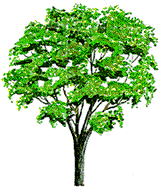 Dear Click or tap here to enter text.Thank you for your interest in Adventures in Learning Child Care Center.  At this time, we have an opening in our ________________for your child this summer/fall.Schedule  ☐ Mon  ☐ Tue  ☐ Wed  ☐ Thurs.  ☐ FriIn order to reserve this spot, we are requesting a $400 non refundable deposit per child, which will be applied to the first week’s services.  Please submit your deposit by Click or tap here to enter text. in order to ensure placement for your child (ren).  Please read over our family handbook and feel free to call us to discuss any questions you may have regarding this information and/or to schedule an appointment to visit our Center.  We are looking forward to working with your family in the near future.Sincerely,Amie Putnam		   Paula Breunig		Lynn Rolstad850-5430____________________________________________________________I have read over the Parent Handbook and agree to the policies as stated.Parent Signature  Click here  Date  Click hereChild’s Name   Click here        Child’s Date of Birth  Click hereChild’s Name   Click here        Child’s Date of Birth  Click hereParent Name   Click here       Phone #  Click hereParent Name   Click here       Phone #  Click hereAddress  Click here City          Click here                  State  Click here    Zip Code  Click hereEmail Address  Click hereEmail Address  Click here☐ I give Adventures in Learning permission to take pictures of my child for the website.☐ I do not give Adventures in Learning permission to take pictures of my child for the website.Dear Click or tap here to enter text.Thank you for your interest in Adventures in Learning Child Care Center.  At this time, we have an opening in our ________________for your child this summer/fall.Schedule  ☐ Mon  ☐ Tue  ☐ Wed  ☐ Thurs.  ☐ FriIn order to reserve this spot, we are requesting a $400 non refundable deposit per child, which will be applied to the first week’s services.  Please submit your deposit by Click or tap here to enter text. in order to ensure placement for your child (ren).  Please read over our family handbook and feel free to call us to discuss any questions you may have regarding this information and/or to schedule an appointment to visit our Center.  We are looking forward to working with your family in the near future.Sincerely,Amie Putnam		   Paula Breunig		Lynn Rolstad850-5430____________________________________________________________I have read over the Parent Handbook and agree to the policies as stated.Parent Signature  Click here  Date  Click hereChild’s Name   Click here        Child’s Date of Birth  Click hereChild’s Name   Click here        Child’s Date of Birth  Click hereParent Name   Click here       Phone #  Click hereParent Name   Click here       Phone #  Click hereAddress  Click here City          Click here                  State  Click here    Zip Code  Click hereEmail Address  Click hereEmail Address  Click here☐ I give Adventures in Learning permission to take pictures of my child for the website.☐ I do not give Adventures in Learning permission to take pictures of my child for the website.